OKULDA ŞİDDET NEDİR?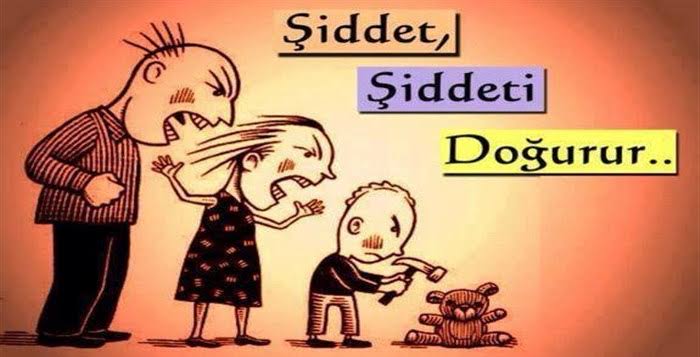 OKULDA ŞİDDETİ ÖNLEME“VELİ BİLGİLENDİRME BROŞÜRÜ”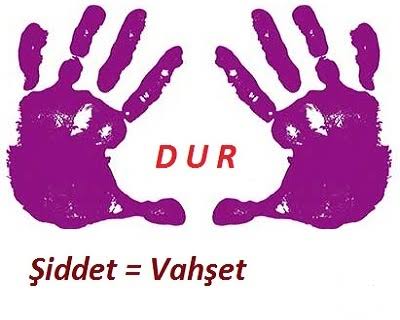 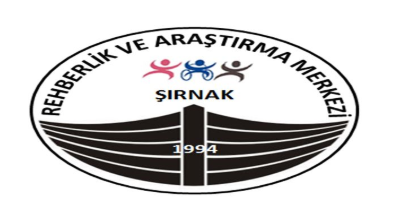 